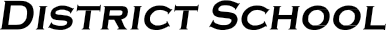 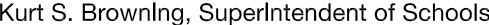 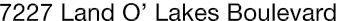 Finance Services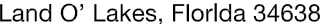 Joanne Millovitsch, Director of Finance813/ 794-2268	727/ 774-2268352/ 524-2268	Fax:  813/ 794-2266 e-mail:  jmillovi@pasco.k12.fl.usMEMORANDUMDate:	September 3, 2014To:	School Board MembersFrom:    Joanne Millovitsch, Director of Finance ServicesRe:	Attached Warrant List for the week of August 26, 2014Please review the current computerized list. These totals include computer generated, handwritten and cancelled checks.Warrant numbers 882906-883144.…………………………….……………………..........................$2,738,172.03Amounts disbursed in Fund 1100 .............................................................................................................488,481.44Amounts disbursed in Fund 2918 ....................................................................................................................885.00Amounts disbursed in Fund 3611 ...............................................................................................................14,814.07Amounts disbursed in Fund 3709 .................................................................................................................3,620.80Amounts disbursed in Fund 3712 .................................................................................................................7,086.00Amounts disbursed in Fund 3713 ...............................................................................................................18,564.75Amounts disbursed in Fund 3714 .............................................................................................................162,694.83Amounts disbursed in Fund 3715 ...............................................................................................................30,963.45Amounts disbursed in Fund 3900 .............................................................................................................143,705.42Amounts disbursed in Fund 3903 .............................................................................................................158,419.08Amounts disbursed in Fund 3921 ...............................................................................................................81,082.50Amounts disbursed in Fund 4100 .............................................................................................................352,703.90Amounts disbursed in Fund 4210 ...............................................................................................................45,804.38Amounts disbursed in Fund 4220 ....................................................................................................................815.40Amounts disbursed in Fund 4340 .................................................................................................................1,610.24Amounts disbursed in Fund 7111 .............................................................................................................685,806.65Amounts disbursed in Fund 7130 ...............................................................................................................21,379.00Amounts disbursed in Fund 7921 .............................................................................................................453,245.78Amounts disbursed in Fund 7922 ...............................................................................................................36,539.66Amounts disbursed in Fund 7923 ...............................................................................................................15,509.42Amounts disbursed in Fund 9210 ...............................................................................................................13,233.50Amounts disbursed in Fund 9310 .................................................................................................................1,206.76The warrant list is a combination of two check runs. Confirmation of the approval of the August 26, 2014 warrants will be requested at the September 16, 2014 School Board meeting.